KLASA V – WTOREK 19.05.2020 R.TechnikaTemat: Sprawdź co jesz.  (podręcznik str. 68)rodzaje i funkcje składników odżywczych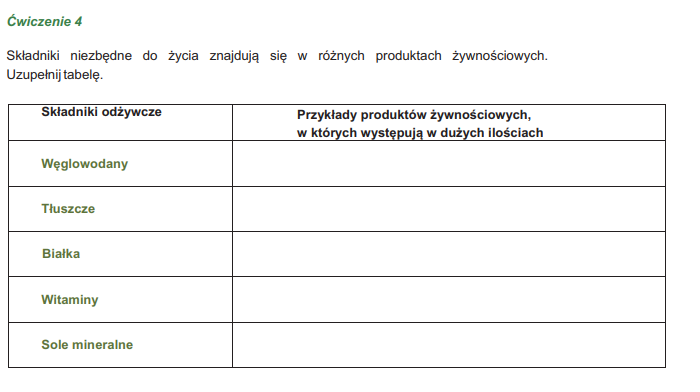 Co kryje się w pożywieniu? - tekstĆwiczenie 1 strona 68Ćwiczenie 2 strona 69Ćwiczenie 3 strona 69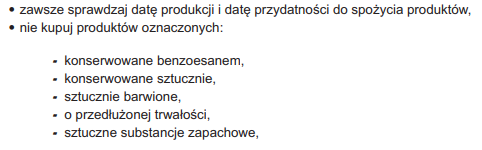 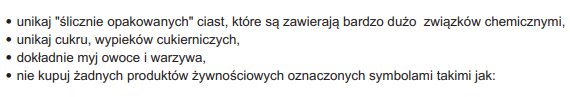 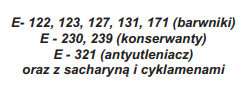 Praca domowa :Ćwiczenie 3,4 str. 69Wychowanie fizyczneTemat: Doskonalenie umiejętności kształtowania gibkości.MatematykaTemat: Pole trapezu.HistoriaTemat: Rządy Bolesława Krzywoustego.Język polskiTemat: Podchody  z Indianami i ze zdaniami. Analiza zdania pojedynczego.1. Przeczytaj informacje ze str. 120 z podręcznika „ Nauka o języku i ortografia”2. Wykonaj pol.1 i 2 ze str. 119; 3 ze str.120.3. Dla chętnych: dowolne ćwiczenie z zeszytu ćwiczeń .